DEEL bijlage 15          Digitale communicatieOUDERSOUDERSHoe ons contacteren?Hoe ons contacteren?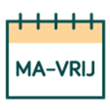 Elke leraar heeft een schoolmailadres.  Dit mailadres krijgen jullie in het begin van het schooljaar.Dringende berichten van ouders tijdens de week:Contacteer de school telefonisch (03/660.07.70) tussen 8.15 uur en 16.15 uur(woensdag tot 12.30 uur).  Het secretariaat brengt de klasleerkracht zo snel mogelijk op de hoogte in geval van ziekte, te laat komen … Klasleerkrachten hebben immers geen tijd om berichten te lezen wanneer ze aan het lesgeven zijn.Buiten de schooluren stuurt u een mail naar de klasleerkracht, het secretariaat, de zorgcoördinator of de directie naargelang de aard van de vraag. We streven ernaar om mails binnen de 48 uur te beantwoorden.Niet dringende berichten van ouders:Voor vragen over uw kind, het maken van een afspraak, enz. mag u de klasleerkracht persoonlijk aanspreken contacteren via mail of via een briefje in de boekentas.Bij ziekte en afwezigheden van onze 3de kleuterklassers is een mail naar het secretariaat of directie noodzakelijk.Voor vragen rond afwezigheden, ongevallen, verzekeringsdocumenten, schoolfoto’s, adreswijzigingen, problemen met het ontvangen van mails, enz. mag u mailen naarsecretariaat@de7sprong.be  .Voor vragen rond facturen mag u mailen naar secretariaat@sint-michielschool.be   .Voor specifieke zorgvragen kan u mailen naar de zorgcoördinator zorg@de7sprong.be  Voor andere vragen kan u steeds terecht bij de directie: directie@de7sprong.be  groep1@klavertjedrie.be 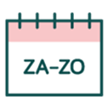 We verwachten niet dat berichten die verstuurd worden in het weekend of ineen vakantie, gelezen zijn vóór maandagochtend volgend op het weekend ofvakantie. Ouders en personeel hebben het recht te deconnecteren van het internettijdens het weekend en de vakantie.In noodsituaties kan u telefoneren naar de directie: 0473/52 47 95Onze schoolwebsiteOnze schoolwebsite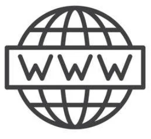 Onze website: www.de7sprong.be (B)  www.klavertjedrie.be (O)Wat kan je erop vinden?schoolbrochure + bijlagentoelichting CLB + brochurewelke klassen we op onze school hebben + leerkrachteninfo van het oudercomitéfoto’s/ filmpjes van de verschillende klassenonze contactgegevens….Gimme Gimme 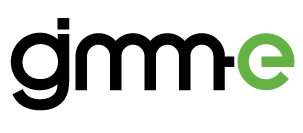 Via de oudercommunicatie-app Gimme communiceren we school- en klasgebonden zaken.Wat kan u erop vinden?onze kalendercommunicatie wat betreft uitstappen, activiteiten, schoolfeest, …mogelijkheid om bevragingen in te vullen ( invulstrookjes )nieuwtjes van de schoolfoto’s (filmpje) van de klas…FacebookFacebook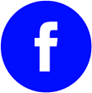 De oudercomités hebben een facebookpagina.https://www.facebook.com/FOCZevensprongStMichielschool (B)https://www.facebook.com/oudercomitescholengroepoverbroek/ (O)Dit kanaal wordt door hen gebruik om:om PR gerelateerde zaken te delen.  activiteiten in de kijker te zetten.…Mogelijks met input van de school vb. foto’s.  